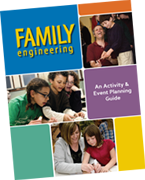 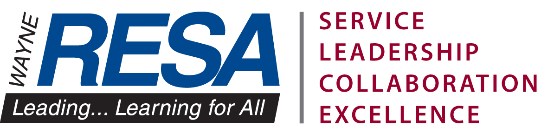 Please provide the following information:Teacher Name:  School:  Grade Level:District:  Phone Number:  Email Address:  Requested Pick-Up Date:    Requested Return Date: It is your responsibility to pick up the Family Engineering Kit from Wayne RESA and return it to Wayne RESA.   Please use the Family Engineering Kit responsibly and return the kit organized and with all the materials intact for the next group to have a successful event.  Thank you.